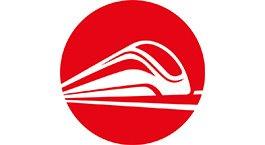 Applicant Details	Proposed Research Project DetailsAcademic Referee Personal StatementSubmission: Applications are to be submitted to orgs@usq.edu.au by 29th September, 2018.Please include your:completed application form;personal statement (1 page);curriculum vitae;USQ academic transcript (can be downloaded from UConnect). Declaration	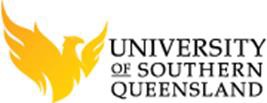 ReDTrain (Researcher Development & Training)Summer Research Scholarship2018 ApplicationUSQ student numberGiven nameFamily nameHome addressMobile phone numberEmail addressCurrent programFacultyWithin which School, Centre or Institute do you wish to undertake your research project?Provide the details of your proposed supervisor and a brief description of your research area of interest.Supervisor name:Campus (Toowoomba, Springfield or Ipswich):Supervisor email:Proposed HDR program for the following year:Expected start date:Expected finish date:(maximum duration of the scholarship is 10 weeks)Brief description of your research area of interest (100 word maximum)Supervisor signature (electronic, or attached email confirmation is acceptable):ReDTrain (Researcher Development & Training)Summer Research Scholarship2018 ApplicationProvide the details of an academic referee who can be contacted to support your application.Name:Position and Faculty:Phone and email:Please attach a personal statement to support your application. Please detail your reasons for applying and wanting to undertake this research. If you have already discussed a project with an academic staff member, please state their name (maximum 1 page).I have:answered all questions on this application form truthfully;discussed the research project with my supervisor and understand the specific requirements related to my area of research, and aware of my obligations in relation to this scholarship.
I understand that:USQ may reverse any decision it makes if the information given is incorrect;I am expected to participate in an ongoing research project or to undertake a substantial piece of supervised research work with a workload stipulated by the project.Name: Signature:Date:Please attach a curriculum vitae including a copy of your academic transcripts.